How to Open your Lighthouse giving statement Go to www.lighthousealaska.org on your computerClick on the Giving tab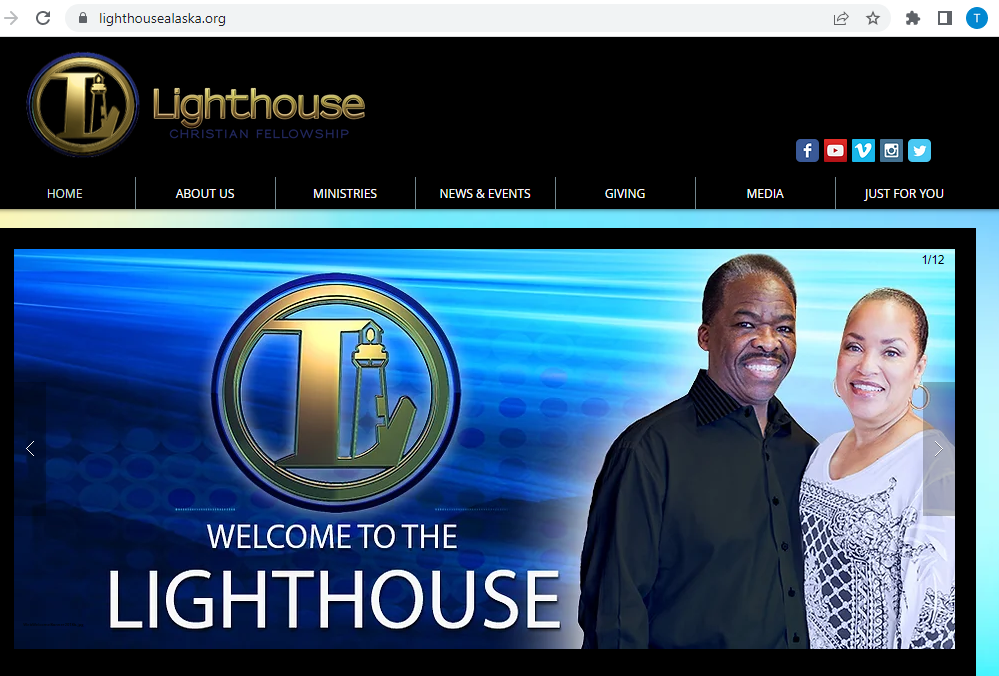 In the Secure Giving Online information click on the Underlined option that says log in or create new member profile here.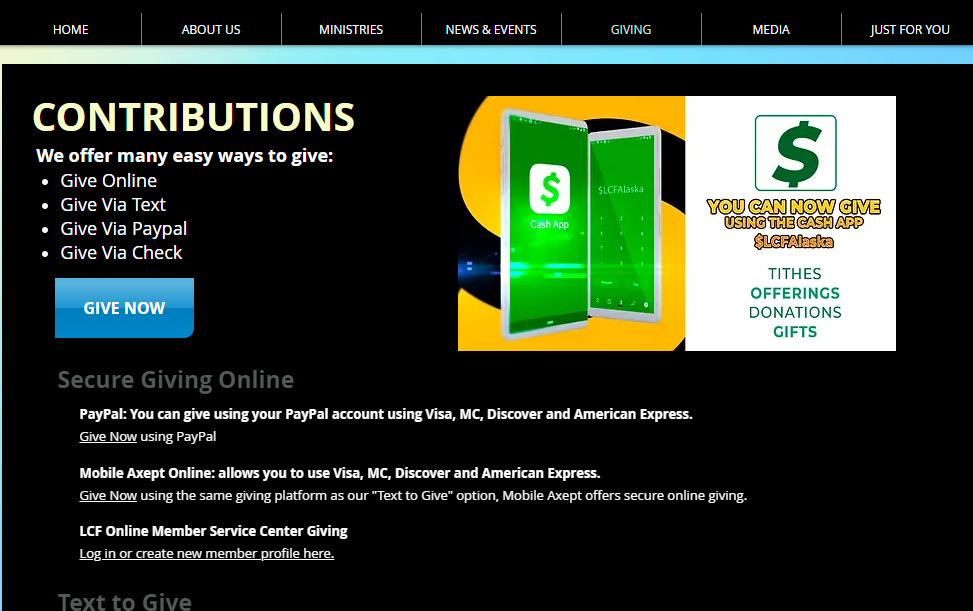 Enter your email or mobile number and Password to retrieve your giving statement for 2022.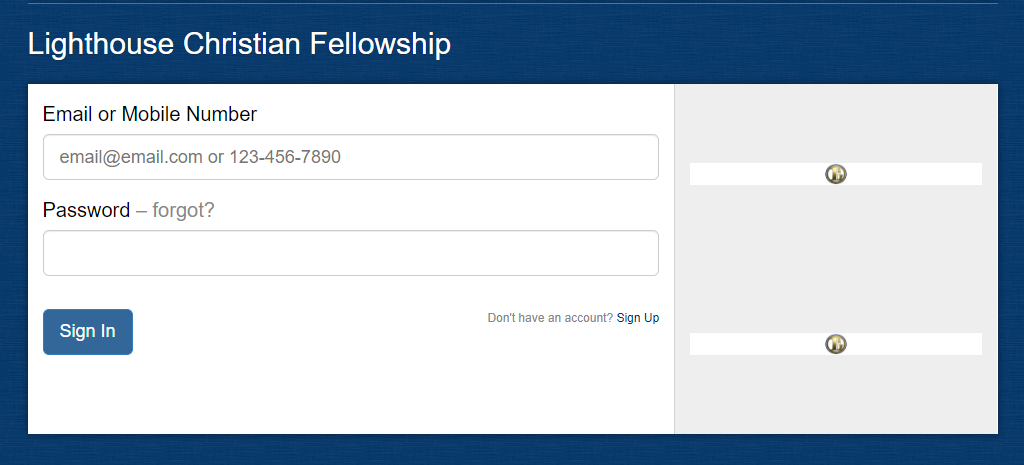 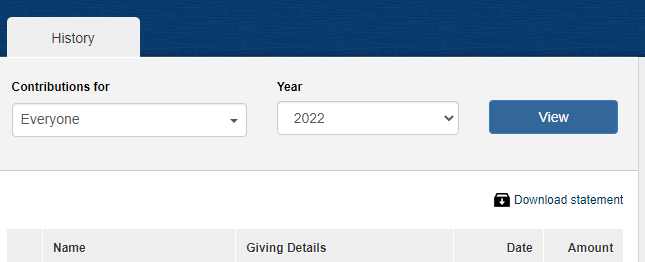 If you have forgotten your password, click on the forgot link.  Enter your email address and the Portal will email you your password. If you have any questions, please call 907-272-2252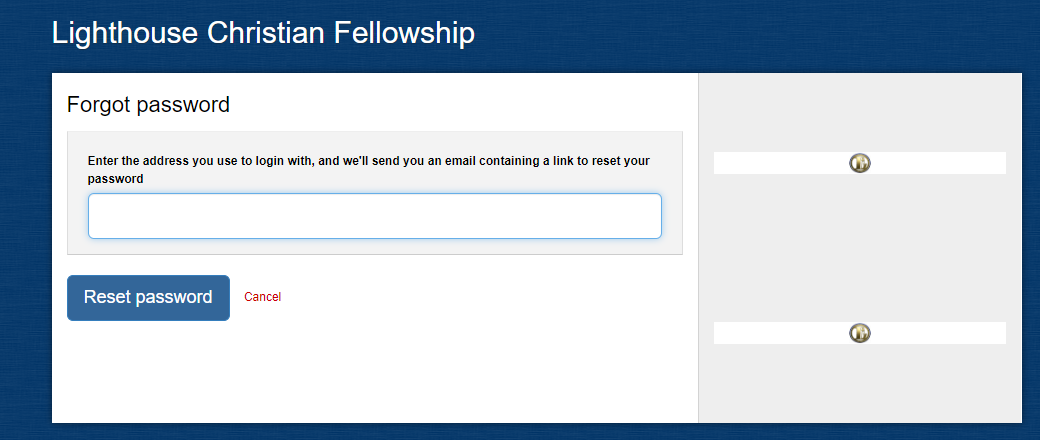 